How to scan documents using the Office app on A mobile deviceCREATION DATE:  March 18, 2020The purpose of this guide is to assist users with scanning and uploading documents using a mobile device.  Scanning and Emailing Documents:Steps include:First Log into your mobile deviceStep 1:  Click the Office App on your mobile device.  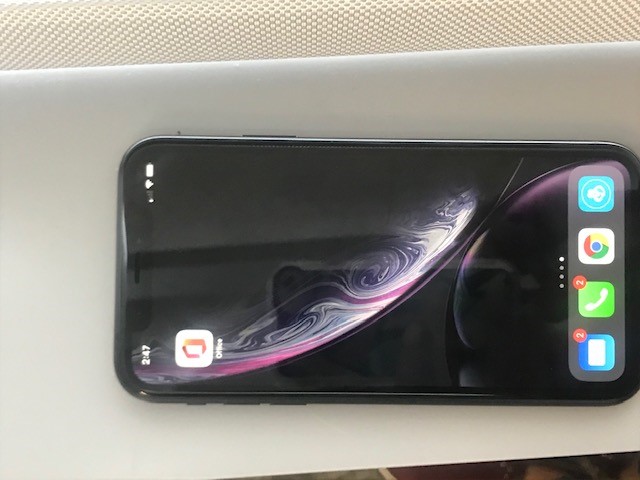 Figure 1Step 2:  Click the Plus Sign at the bottom of the Home screen.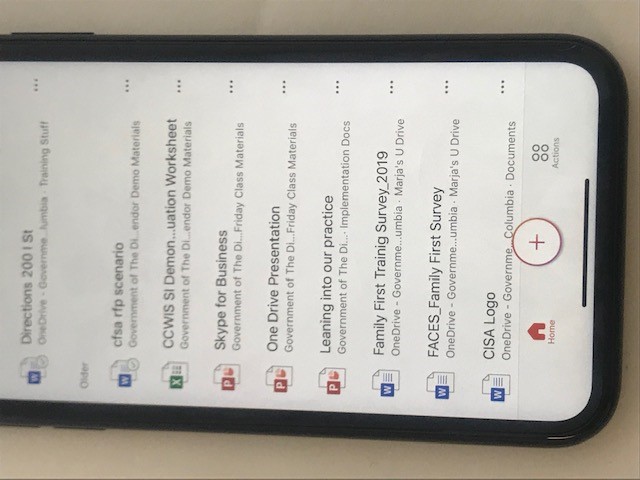 Figure 2Step 3:  Select the Documents Icon to access your documents (there are 3 options, select what is needed).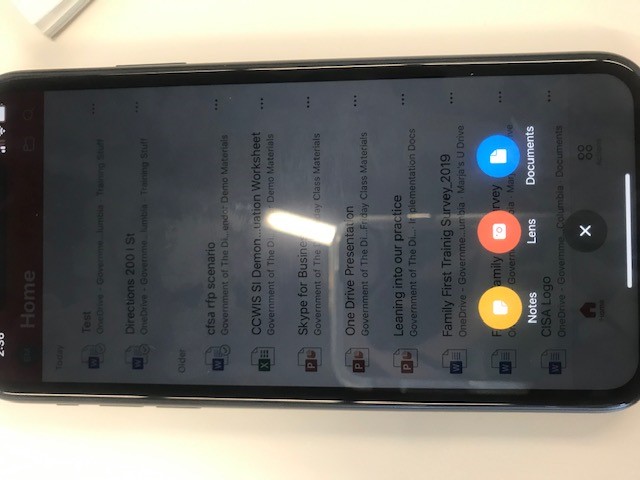 Figure 3Step 4:  Select the format of the Document to be scanned (Word, Excel, Power Point) (you will get a notification for the camera to be accessed. Make sure your camera is on). 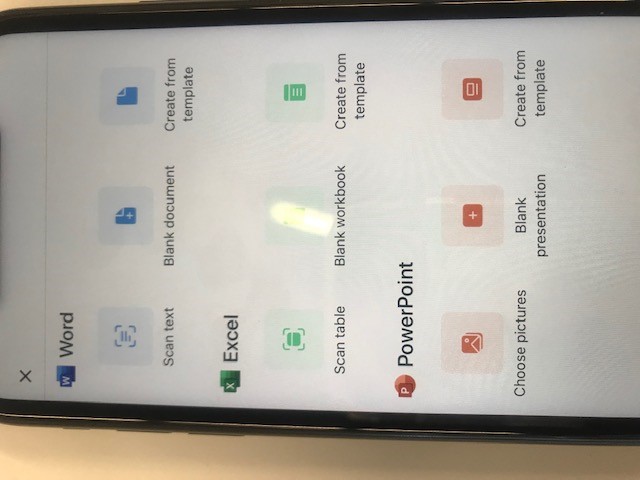 Figure 4Step 5:  Click Button to take picture.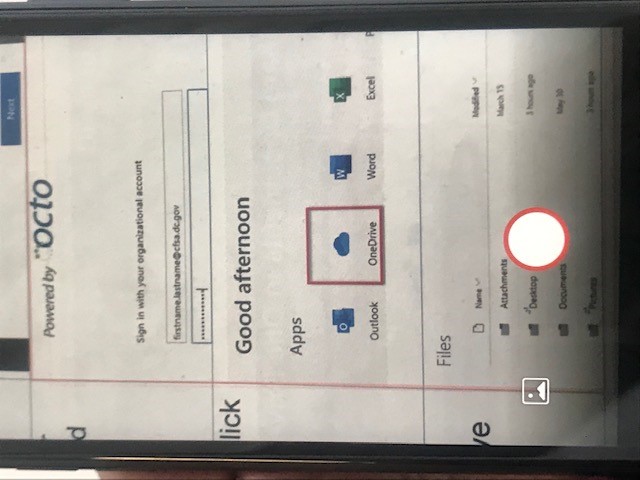 Figure 5Step 6:  Click Done.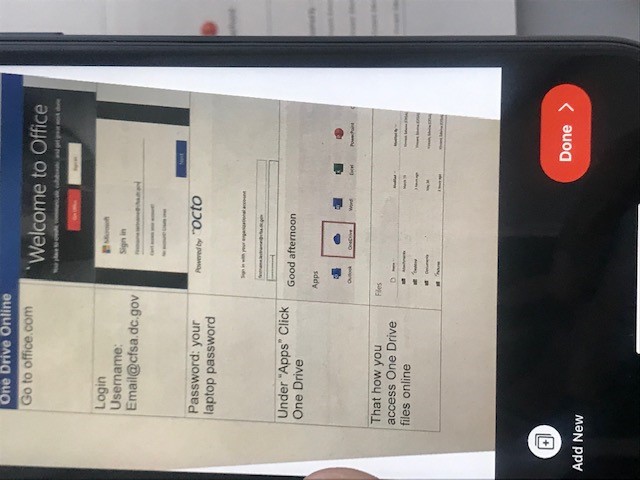 Figure 6NOTE:You can tap the image to edit, crop or send if needed. The document is also saved on the Home screen and can be accessed by clicking the back arrow at the top of the screen. Step 7:  Tap the Document to upload. Step 8:  Tap the Arrow on the top right of your screen to give the document a name, location, and/or keep a copy.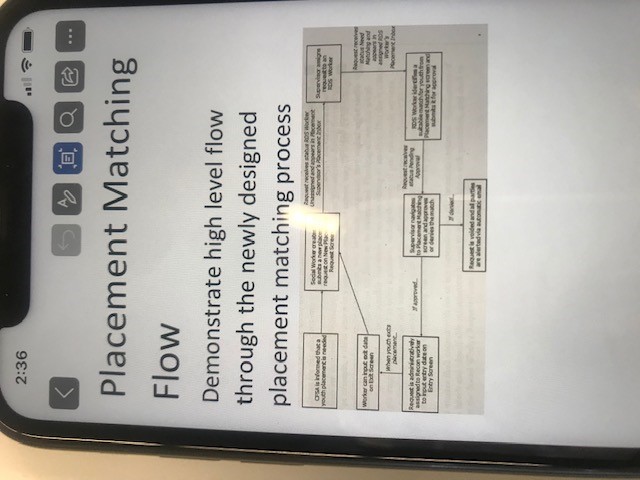 Figure 7Step 9:  Click Upload (The document is also saved on the Home screen and can be accessed by clicking the back arrow at the top of the screen).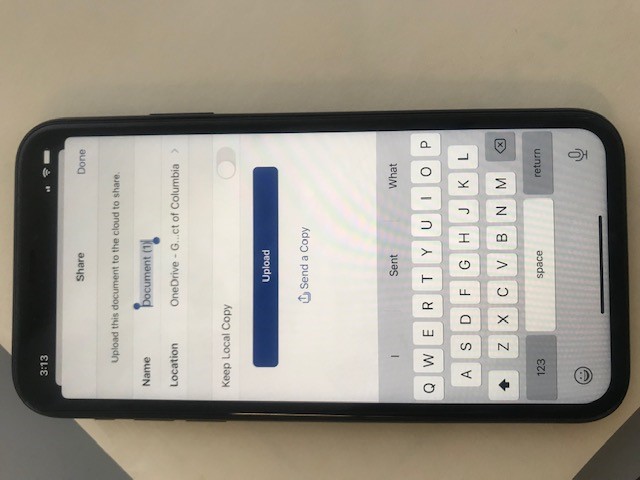 Figure 8Step 10:  Tap the Document, using to tool bar at the top of the screen you can email the link. Figure 9Step 11:  Enter Email AddressStep 12:  Click Send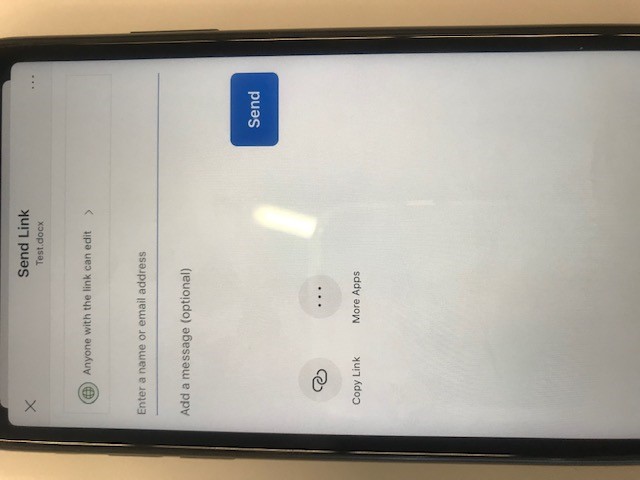 	Figure 10